盛境御府项目安居型商品房看房交通指引和注意事项看房现场不提供专享停车位，建议绿色出行。请看房家庭认真仔细阅读以下事项：看房交通看房家庭可选择以下任意一种形式前往项目现场看房（星河盛境3期营销中心，地址：深圳市龙岗区红棉路与安红路交汇处东侧。）乘坐地铁路线1、地铁--步行：您的位置→地铁14号线坳背站C出口→红棉路→安红路→步行至星河盛境3期营销中心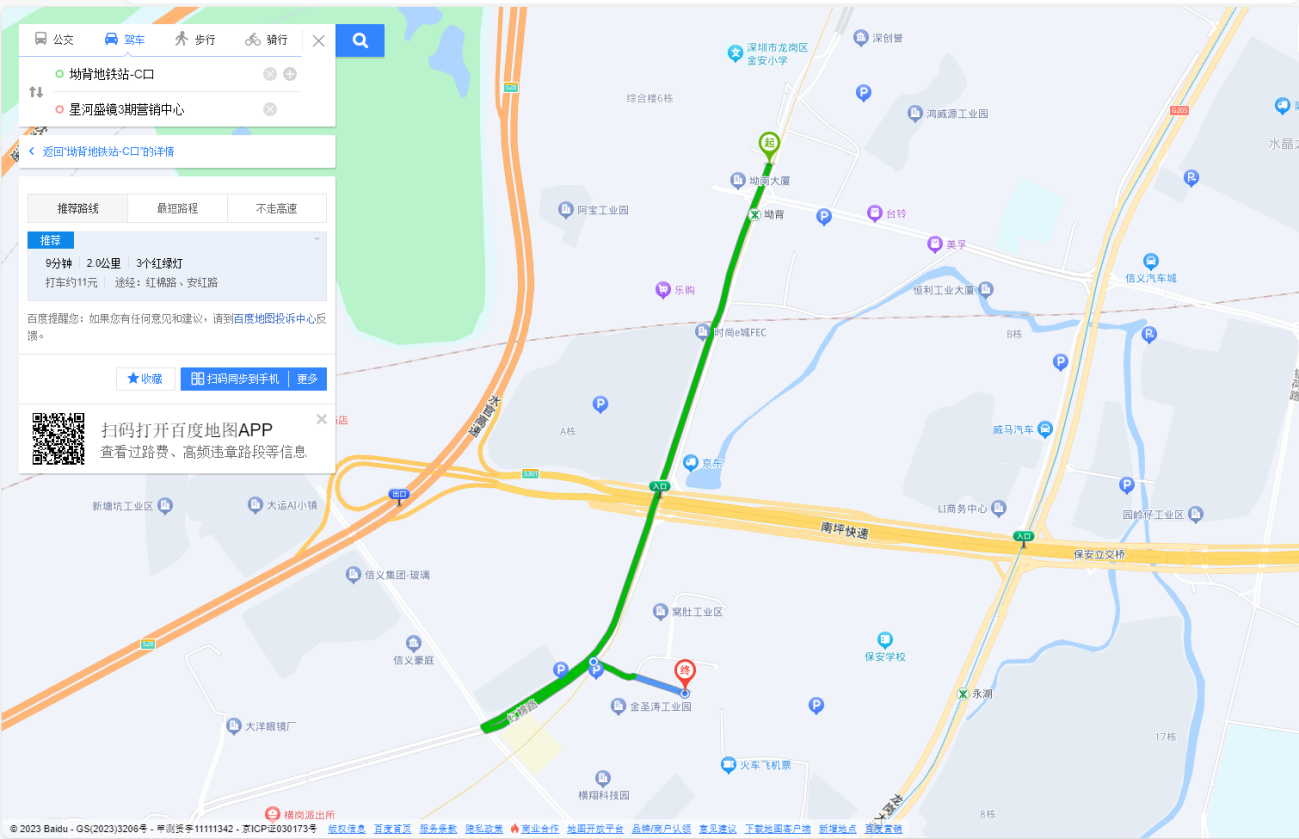 乘坐公交路线（请密切留意最新公共交通信息）您的位置→信义家园公交站下车，步行至星河盛境3期营销中心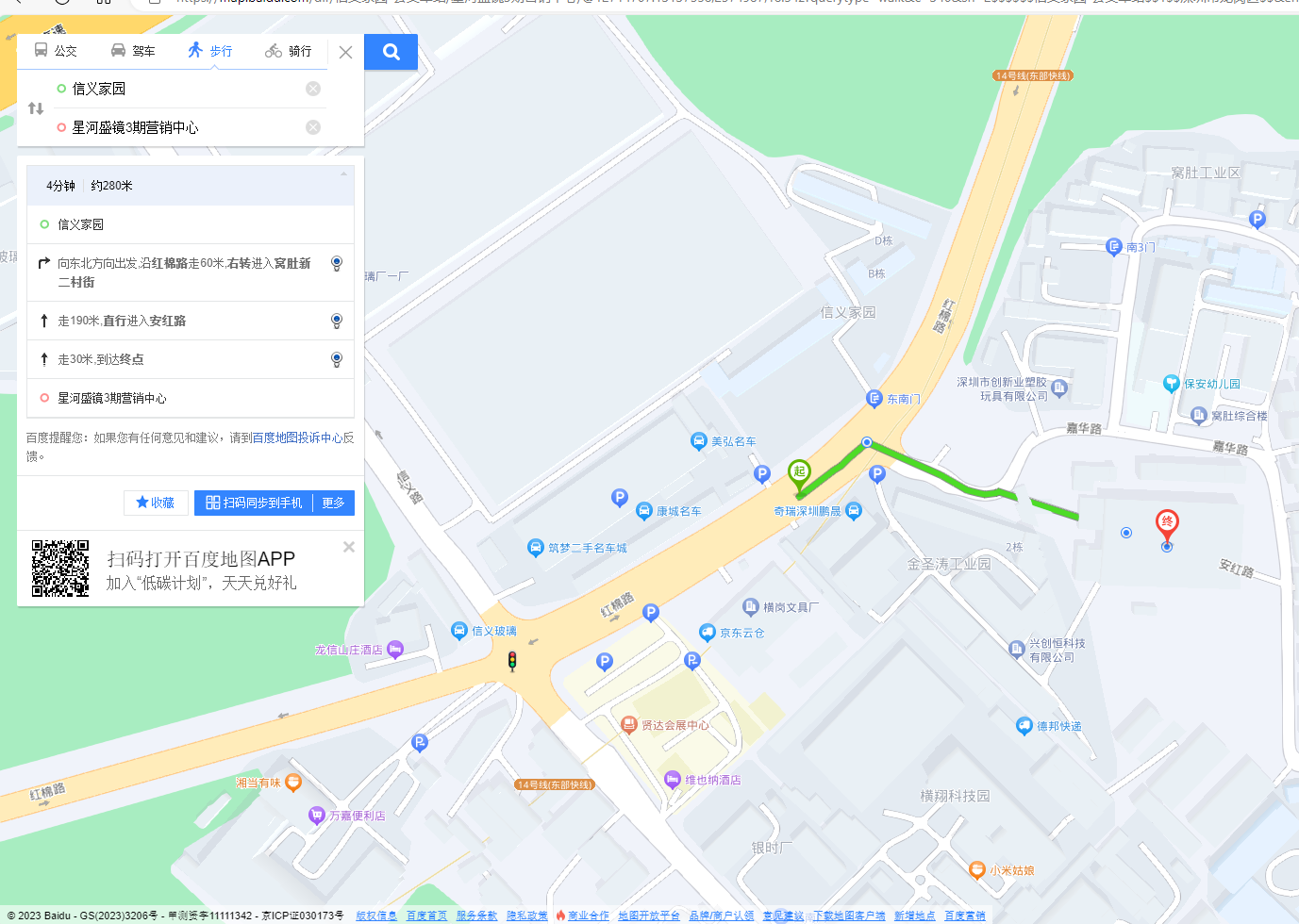 自驾车路线1、从福田出发：深南大道→皇岗路→梅观路→南坪快速→水官高速→红棉路→安红路→到达星河盛境3期营销中心2、从罗湖出发：人民南路→沿河南路→丹平快速→丹平路→水官高速→南坪快速→红棉路→安红路→到达星河盛境3期营销中心3、从宝安出发：创业一路→广深公路→南坪快速→红棉路→安红路→到达星河盛境3期营销中心4、从龙华出发：人民路→布龙路→龙景立交→南坪快速→水官高速→红棉路→安红路→到达星河盛境3期营销中心5、从南山出发：滨海大道→沙河西路→南坪快速→水官高速→南坪快速→红棉路→安红路→到达星河盛境3期营销中心6、从龙岗出发：龙岗大道→水官高速→南坪东大道→红棉路→安红路→到达星河盛境3期营销中心7、从盐田出发：盐田路→北山道→惠盐路→龙岗大道→广达路→红棉路→安红路→到达星河盛境3期营销中心交通区位图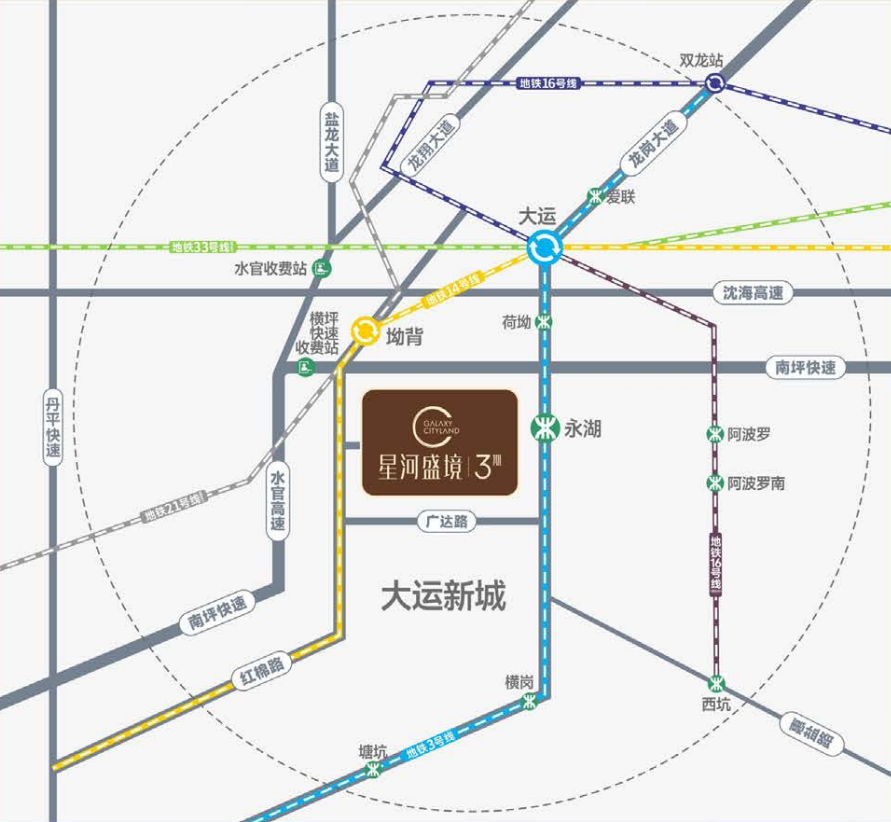 （交通配套信息来源于2023年10月30日深圳市规划和自然资源局和百度地图，交通规划设置、市政配套设置不排除因政府规划、政策规定及出卖人未能控制的原因而发生变化，本资料旨在提供相关信息，不代表出卖人对此做出要约或承诺。）三、注意事项（一）看房家庭须按约定的时间，凭申请人身份证、纸质版预约看房回执单参加看房活动。（二）考虑到看房现场接待能力有限，为了营造顺畅、良好的看房环境，请每个看房家庭最多安排两人现场看房。另从安全角度考虑，请看房家庭不要带老人、儿童进入看房现场。（三）为了保证看房家庭人身安全，请遵循现场工作人员统一安排，不要在看房现场随意走动，以免发生意外。（四）上述交通指引均来自百度地图查询结果，仅供参考，请结合自身情况合理安排出行路线。如有任何疑问，欢迎来电咨询：（0755）-8259 8999。深圳市巨源恒名房地产开发有限公司2023年12月